Concours d’éloquence 
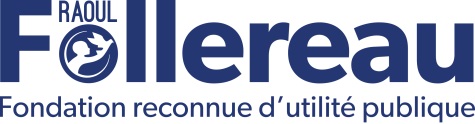 De quoi s’agit-il ? 
A l’occasion du centenaire du premier discours de Raoul Follereau  (1918), la Fondation Raoul Follereau souhaite organiser un concours d’éloquence pour des Lycéens en Ile-de-France.  Conférencier à 15 ans, Raoul Follereau ouvrait les regards et les cœurs sur les souffrances ignorées. Son talent d’orateur lui a permis de devenir la voix des exclus qui « ont dépassé la limite même du désespoir ».  Ce concours d’éloquence a pour vocation d’inviter des jeunes à suivre l’exemple de Raoul Follereau en leur permettant de s’exprimer, à leur tour, sur des thèmes qui lui étaient chers, tels que la charité, l’amour, le bonheur, le rapport à l’argent, la misère, l’espoir, l’injustice, le travail, la liberté, la paix...A la suite de Raoul Follereau qui savait manier le verbe avec talent, ce concours d’éloquence vise également à primer l’éloquence des jeunes.   Pour qui ? 
Ce concours d’éloquence est destiné, dans un premier temps, à des lycéens en Ile-de-France. Comment ?
Le concours d’éloquence se déroulera en 3 phases :Mise en place de partenariats 
Les lycées qui le souhaitent deviennent partenaires de l’événement. La demi-finale 
Chaque lycée partenaire de l’événement organise un concours d’éloquence. Le jury (composé de plusieurs membres, dont un représentant de la FRF) procèdera à la sélection d’un candidat. La finale 	La finale sera organisée par la Fondation Raoul Follereau à Paris dans un lieu symbolique en rapport avec la vie de Raoul Follereau.  La finale 
Les sujets sélectionnés porteront sur des citations et des textes de Raoul Follereau. Il serait possible de sélectionner des thèmes tels que : la charité, l’amour, le bonheur, le rapport à l’argent, la misère, l’espoir, l’injustice, le travail, la liberté, la paix…Des prix seront attribués aux trois lauréats du concours d’éloquence :Un cadeau (1er prix d’une valeur de 500 €)Un prix pour l’établissement scolaire (1er prix d’une valeur de 1 000 €) Les œuvres complètes de Raoul FollereauTrophée avec le logo de la Fondation Le jury  sera présidé par une personnalité. Il sera également  composé de membres experts  en langue française et de représentants de la Fondation Raoul Follereau. 	